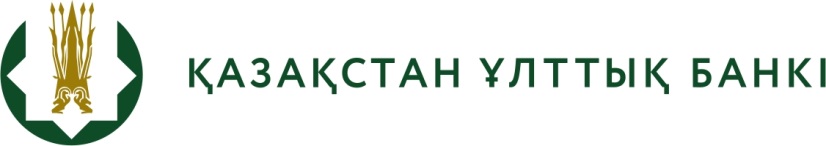 БАСПАСӨЗ РЕЛИЗІ«Қазақстан Республикасы Ұлттық Банкі Басқармасының 
кейбір қаулыларына Қазақстан Республикасының аумағында төлемдер мен ақша аударымдарын жүзеге асыру кезінде ISO 20022 халықаралық стандартын қолдануға көшу мәселелері бойынша өзгерістер мен толықтырулар енгізу туралы» Қазақстан Республикасы Ұлттық Банкінің Басқармасы
 қаулысының жобасын әзірлеу туралы      2023 жылғы «__» ___________	Астана қ.Қазақстан Ұлттық Банкі «Қазақстан Республикасы Ұлттық Банкі Басқармасының кейбір қаулыларына Қазақстан Республикасының аумағында төлемдер мен ақша аударымдарын жүзеге асыру кезінде ISO 20022 халықаралық стандартын қолдануға көшу мәселелері бойынша өзгерістер мен толықтырулар енгізу туралы» Қазақстан Республикасы Ұлттық Банкінің Басқармасы қаулысының жобасы (бұдан әрі – Қаулының жобасы) әзірленгені туралы хабарлайды.Қаулы жобасы төлем құжаттарының форматтарын ISO 20022 халықаралық стандартының талаптарына сәйкес келтіруді көздейді.ISO 20022 стандартын енгізу қаржылық хабарламаларда берілетін ақпараттың ауқымын, құрылымы мен көлемін кеңейтуге, төлем ақпаратын үздіксіз өндеу деңгейін арттыруға, сондай-ақ Қазақстан Республикасының аумағында да, халықаралық (трансшекаралық) төлемдерді де жүзеге асыру үшін төлем құжаттарын бірыңғай форматта қалыптастыруға ықпал ететін болады.Қаулы жобасының толық мәтінімен ашық нормативтік құқықтық актілердің https://legalacts.egov.kz/npa/view?id=14746498 ресми интернет-порталында танысуға болады.Толығырақ ақпаратты мына телефон бойынша алуға болады:+7 (7172) 77-53-53e-mail: press@nationalbank.kzwww.nationalbank.kz